Учеба, здравствуй! Школа, здравствуй!Идём за знаньями в поход!Сегодня праздник!Школьный праздник!Встречаем мы учебный год!Здравствуй, школа!Несмотря на то, что праздничные линейки в этом учебном году пришлись не на первое, а на второе сентября, праздник в МБОУ СОШ № 4 удался на славу.Линейка была посвящена, конечно, в первую очередь, первоклассникам  и их классной маме, Полукаровой С.В. Они, первоклассники, конечно, волнуются. От этого стихотворения-поздравления от них звучат ещё трогательнее.Наказ первоклассникам дали ребята, проучившиеся в нашей школе уже целый год, - ученики второго класса. Они  посоветовали новым ученикам быть всегда опрятными, хорошо высыпаться, не бояться трудностей и смело идти навстречу всему новому.А старшеклассники рассказали малышам «Азбуку учебы», в которую входят «Авторитеты-учителя», «Здоровье», «Большие перемены», «Учеба», ну и, конечно, «Каникулы».Школа приняла в своих уютных кабинетах 262 ребенка. Двадцать пять первоклассников впервые сели за школьные парты. В коллективе появились новые педагоги: учитель начальных классов, Беспамятных Е.Б., учитель математики, Гаряева С.И., педагог дополнительного образования, Хабибулин Е.Д., учитель английского языка, Толмачева Е.В.Желаем всем педагогам, сотрудникам, ученикам нашей школы и их родителям терпения в новом учебном году, стремления к инновациям и сохранению традиций! 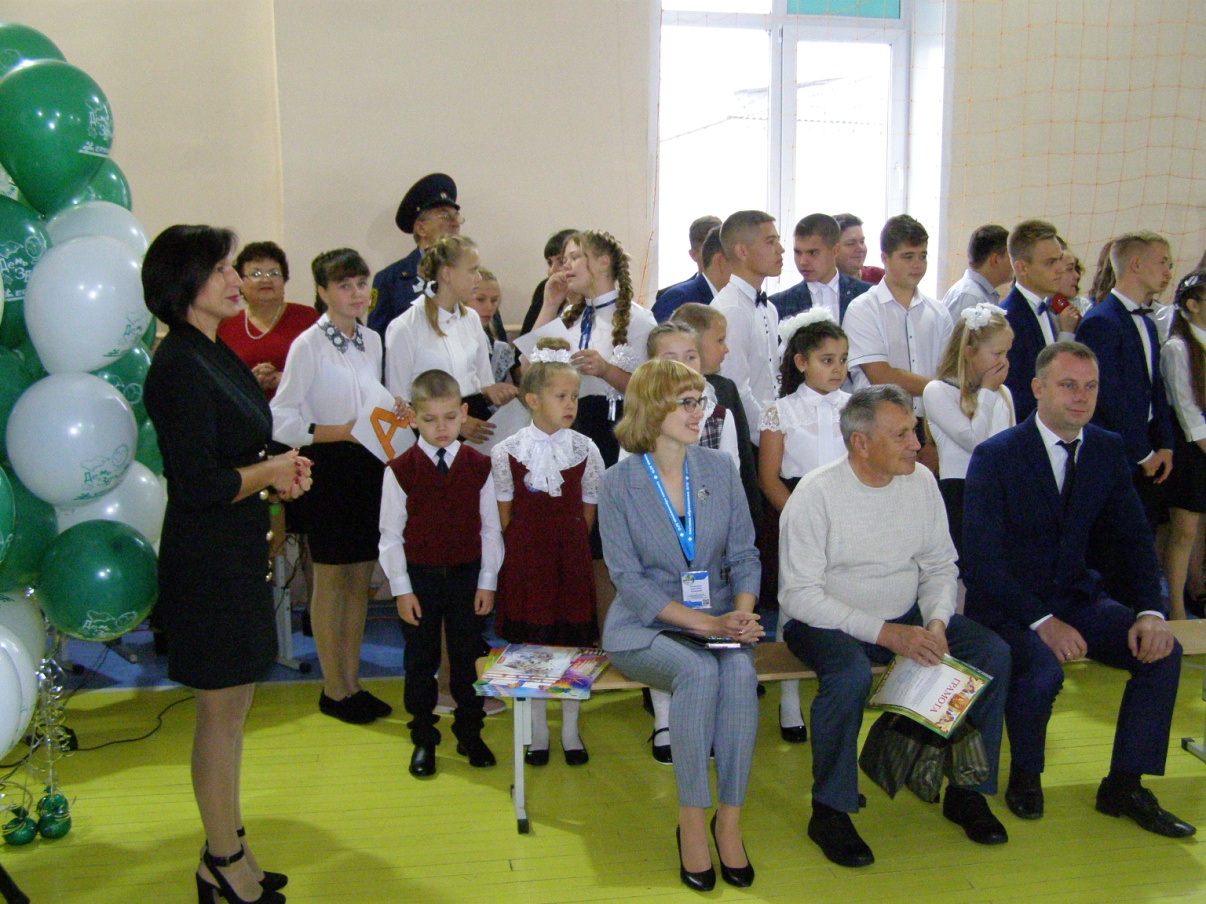 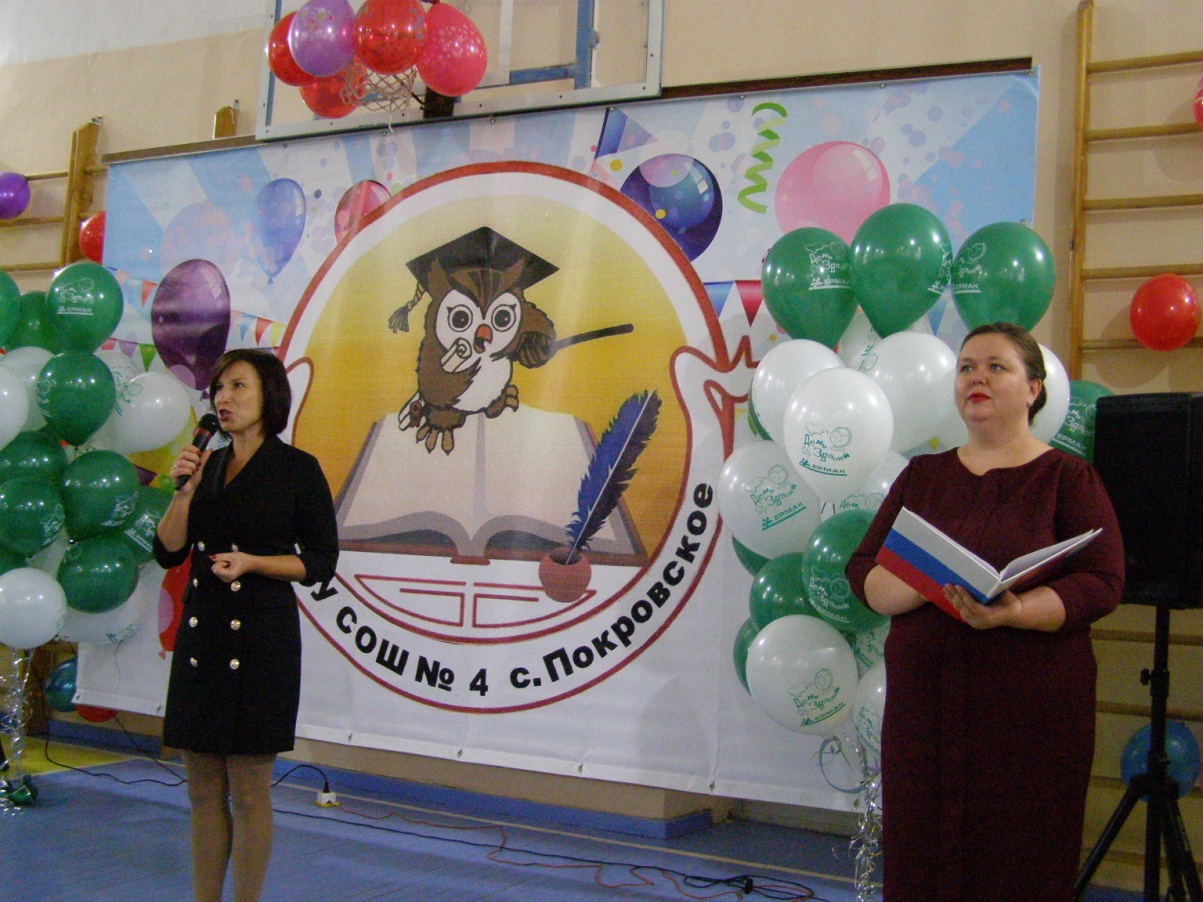 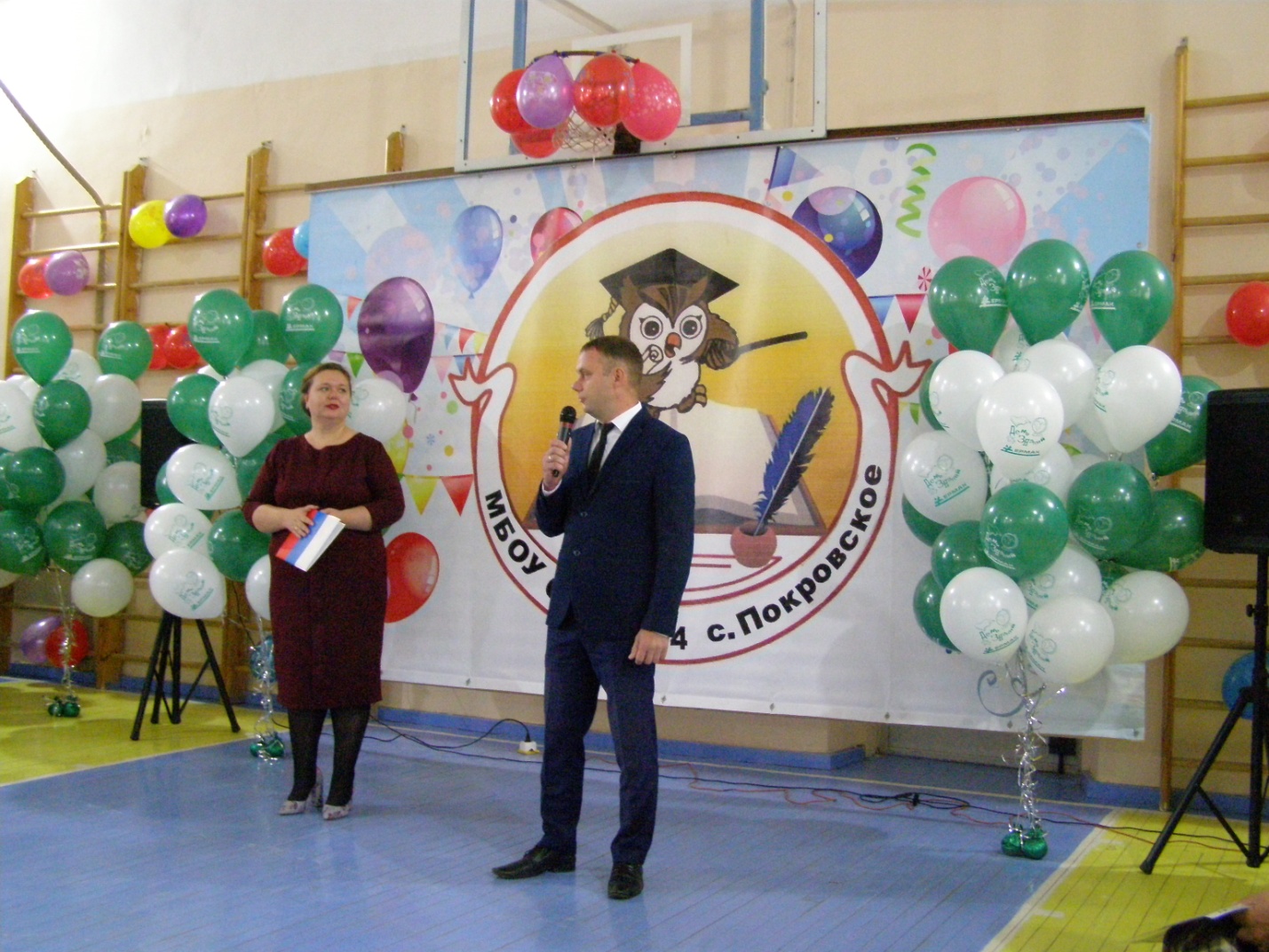 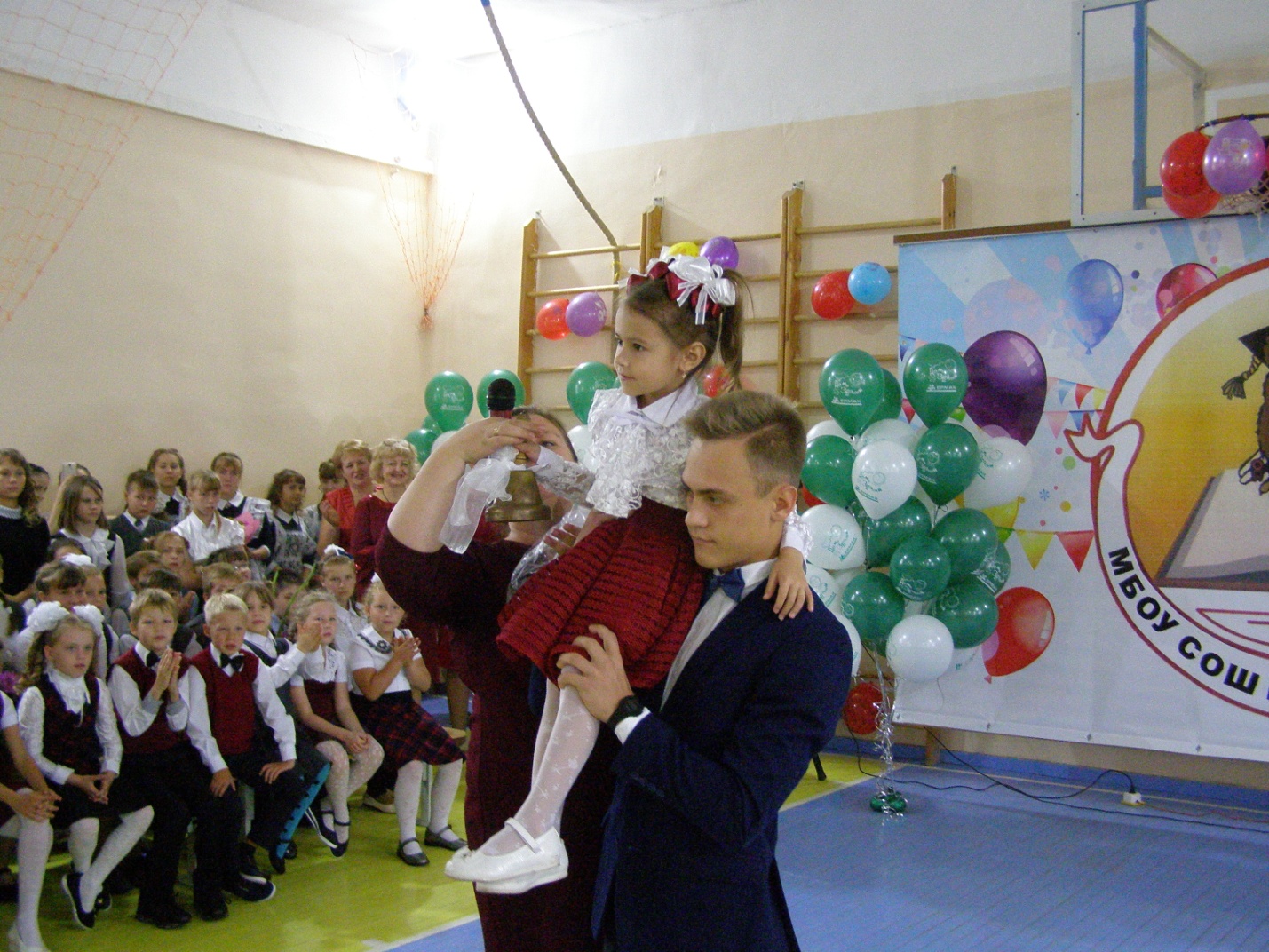 